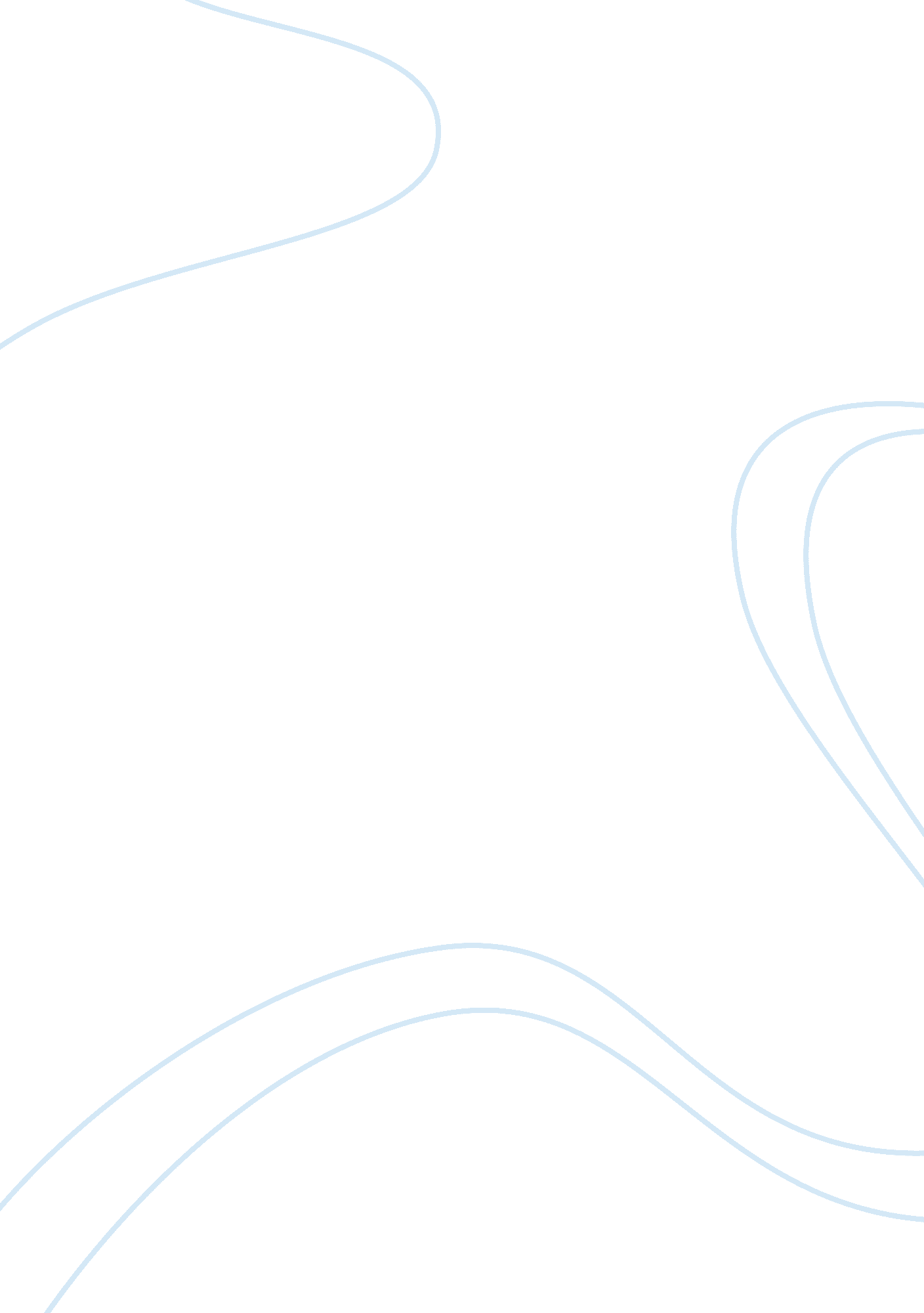 Human growth and developement summaryHealth & Medicine, Nursing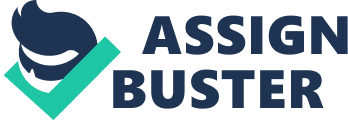 Human Growth and Development: Summary I like itarian parenting because this provides parents with increased rights over their children. I believe that parents should be allowed to exercise their rights over their children to the extent that they can beat them as long as it is not abuse. Children need such dealing from the parenting in order to take things serious and listen to their parents. In addition, authoritarian parents maintain a certain emotional gap from the children which is good in that the children tend to give respect to the parents this way. Despite this gap, these parents are there for their children when they need them. A lot of things are unsaid in this relationship between the parents and children, yet both parents and children are still sure that they love each other. 
I like authoritative parenting because it seems to be the most useful style of parenting in the present age. As the technology is advancing, children are gaining more expertise in its use as compared to their parents since the children are the latest generation. Children require a certain level of freedom in order to equip themselves with those skills that are required for success in academics and profession in the present age. Authoritative parenting allows the children this freedom to explore their world without breaking connection with the parents. In addition, authoritative parents are more like friends to the children. This is very important for good psychological development of the children as they can reach out for the parents to discuss any kind of issue, and get the required help in time. 